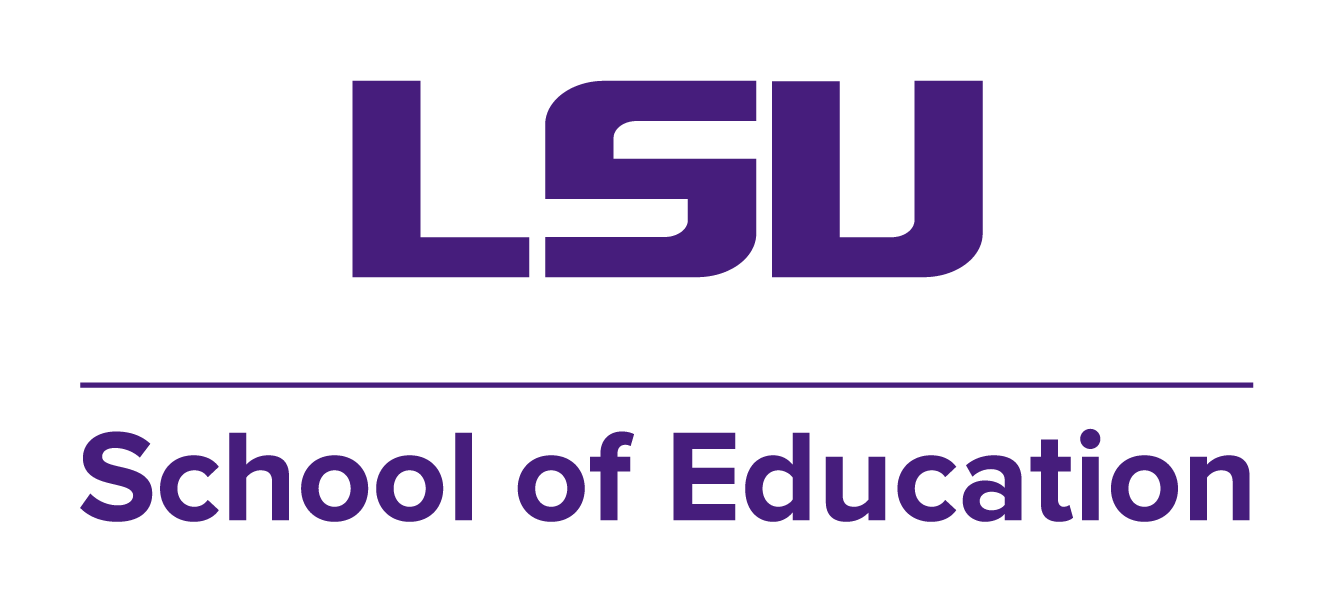 PLANNED PROGRAM OF STUDY MASTERS OF EDUCATION WITH A CONCENTRATION INCLINICAL MENTAL HEALTH COUNSELINGThe LSU Clinical Mental Health Counseling Program provides professional level training to graduate students interested in working in community agency and mental health settings. The program is designed to prepare students to become Licensed Professional Counselors in the state of Louisiana. Students will receive knowledge, experience, and skills training in order to:Facilitate human development and adjustment throughout the life spanPrevent, diagnose, and treat mental, emotional, or behavioral disorders and associated distresses which interfere with mental healthConduct assessments and diagnoses for the purpose of establishing treatment goals and objectivesPlan, implement, and evaluate treatment plans using counseling treatment interventions and practices consistent with the ethical and professional standards of the counseling profession.Course RequirementsThe Clinical Mental Health Counseling non-thesis concentration requires the completion of 60 credit hours, a specified core of 48 credit hours, and 12 elective credit hours.The Clinical Mental Health Counseling concentration with thesis requires a total of 60 credit hours, which includes 48 hours in the specified core, 9 credit hours for the thesis, and 3 elective credit hours.Fall (1st Year)_____	ELRC 4602	Introduction to Counseling Services (3)_____ ELRC 7331	Counseling Theory and Techniques (3)_____ ELRC 7391	Counseling Across the Lifespan (3)SPRING (1st year)_____	ELRC 7330	Group Counseling (3)_____ ELRC 4600	Disabling Conditions (3)_____			ElectiveSUMMER (1st year)_____	ELRC 7333	Analysis of the Individual (3)_____	ELRC 7334	Vocational Counseling (3)_____ ELRC 7395	Family Counseling (3)Fall (2nd year)_____ ELRC 7345	Counseling Skills and Interventions (3)_____	ELRC 7393	Multicultural Counseling (3)_____ ELRC 4249	Understanding and Applying Research in Education (3)Spring (2nd year)_____	ELRC 7395	Family Counseling (3)_____ ELRC 7364	Practicum in CMHC (6)Summer (2nd year)_____ ELRC 7348	Counseling Skills for Substance Use Problems_____ 		ElectiveFall (3rd year)_____	ELRC 7399	Internsip CMHC (3)_____ 		ElectiveSpring (3rd year)_____	ELRC 7399	Supervised Counseling Internship (3)_____ 		ElectiveIn addition to core courses, students will have the opportunity to choose twelve (12) hours of electives from the cognate areas below:Elective CoursesThere are 12 hours of electives (4 courses) required in the program, and a total of 60 credit hours.  Possible elective courses include:ELRC 4370 Counseling Girls and Women (Spring)ELRC 4603 Crisis and Trauma (Summer)ELRC 7398 Couples Counseling (Fall and Summer)ELRC 4360 Introduction to School Counseling (Fall)  ELRC 4361 Counseling Children (Spring) ELRC 7326 PK-12 College and Career Readiness (Spring)Courses in Social WorkSW 7406 Social work with Lesbian, Gay, Bisexual and Transgender PeopleSW 7305 Grief and Bereavement Courses in School of EducationEDCI 7764 Social and Emotional Development of the Gifted Applied Behavior Analysis (ABA) Related CoursesEDCI 6701 Content ABAEDCI 6702 Content ABAEDCI 6703 School Based Models, Tactics, StrategiesEDCI 6704 ABA PracticumEDCI 7727 Single Subject Research in ABAOther courses may be approved by permission of advisor Please note: Program changes may be made only with the advisor’s approval. The plan approved above must conform to the program of study for the degree sought. It is the student’s responsibility to be knowledgeable of LSU Graduate School regulations to ensure that the planned program conforms to Graduate School and Departmental Requirements.Faculty AdvisorsStudents will be assigned a major advisor and two committee members upon admission to the program. Students will meet with their advisors for guidance throughout the program. If students have a question about program requirements or concerns, they should contact their faculty advisor first. Although students may meet with their faculty advisor any time there is a concern, there are several required program milestones during which students will meet with their advisors:Initial advisory session to complete program of studyAt the completion of the first year, during the summer semester a Student Academic, Professional, and Personal Review form will be completed with each student’s advisor.In October of the second year, a Review Form will be completed with each student’s advisor as part of the pre-practicum review process.At the completion of the second year, during the summer semester a Review form will be completed with each student’s advisor.In October of the 3rd year, students will meet with their advisor as part of preparation for the comprehensive exam, final internship placement, and graduation requirements.In April of the 3rd year, students will meet with their advisor to complete the final Review Form Comprehensive ExaminationsDegree requirements include successful completion of the Counselor Preparation Comprehensive Examination (CPCE).  This is a 160 question multiple choice exam that assesses the student’s knowledge of core areas of counseling. Students take the exam in their last semester of the program with permission of their faculty advisor. To be eligible to take the comprehensive examination, students must have at least a 3.0 overall grade point average. Please see https://www.cce-global.org/assessmentsandexams/cpce for more information about the exam.Professional DevelopmentIn addition to meeting academic requirements, students are expected to develop a professional orientation, generally defined as internalized attitudes, perspectives, and personal commitment to the standards, ideals, and identity of a profession.  Evidence of professionalism includes: active participation and leadership in professional organizations; attendance at local, state, regional, and/or national meetings; acquisition of appropriate counselor credentials; professional growth; and the continued pursuit of knowledge.  Students are also are encouraged to present papers at professional conferences and meetings and to participate in workshops and in-service training.__________________________________				___________________Student Signature							Date_________________________________				___________________Advisor’s Signature							Date